BUMI CITRA PERMAI TBK.Gedung Millennium Group Jl. Kramat Raya No. 32-34, Jakarta Pusat 10450Telepon: (021) 391 6338 Fax: (021) 3193 5557 email: info@bumicitrapermai.com website: www.bumicitrapermai.coNomor  : 060/MCP/II/2020                                                      	 Jakarta, 15 Februari 2020Perihal  : PenawaranYth. Pimpinan PT Graha BahanaJln. MT Haryono, 133YogyakartaDengan hormat,Dengan ini disampaikan bahwa Perusahaan kami telah mengembangkan pemukiman baru di daerah Melati, Kabupaten Sleman, dengan Type Bugenfil 45 sebanyak 29 unit, type 70 Anyelir sebanyak 20 unit, maka kami menawarkan kepada kantor Bapak, sekiranya para pegawai di lingkungan kantor Bapak berkenan untuk memesan atau melakukan pembelian. Bersama ini kami lampirkan brosur mengenai harga dan spesifikasi bangunan. Selanjutnya apabila berkenan dapat menghubungi kontak person Bagian Pemasaran kami Bpk. Sudibyo, No. HP. 081234567890.Atas perhatiannya disampaikan terima kasihHormat kami, Direktur UtamaAnggito Pambudi, M.ScBUMI CITRA PERMAI TBK.Gedung Millennium Group Jl. Kramat Raya No. 32-34, Jakarta Pusat 10450Telepon: (021) 391 6338 Fax: (021) 3193 5557 email: info@bumicitrapermai.com website: www.bumicitrapermai.coNomor  : 061/MCP/II/2020                                                              Jakarta, 16 Februari 2020Perihal  : Kesanggupan PembayaranYth. Direktur Bank BNI Jln. Colombo 46YogyakartaDengan hormat,Melalui surat saudara Nomor   042/0XXI/2020 tentang penagihan perhitungan kekurangan pembayaran maka dengan ini kami sampaikan permohonan maaf atas keterlambatan pelunasan dikarenakan kondisi perdagangan sedang tidak stabil. Selanjutnya kami bermaksud untuk melakukan pelunasan hutang tersebut sebelum akhir bulan Februari 2020Kami sangat berharap Bank saudara tetap bisa menjadi mitra usaha kami.Hormat kami, Direktur UtamaAnggito Pambudi, M.ScBUMI CITRA PERMAI TBK.Gedung Millennium Group Jl. Kramat Raya No. 32-34, Jakarta Pusat 10450Telepon: (021) 391 6338 Fax: (021) 3193 5557 email: info@bumicitrapermai.com website: www.bumicitrapermai.coNomor  : 62/MCP/II/2020                                                                  Jakarta, 18 Februari 2020Perihal  : Pemberitahuan Penerimaan BarangYth. Pimpinan PT BegawanJln. Sudirman 21SurabayaDengan hormat,Dengan ini kami beritahukan bahwa kiriman 100 unit cabinet dari Saudara telah kami terima. Barang-barang dalam kondisi baik dan sesuai dengan pesanan kami. Pembayaran akan kami transfer melalui rekening bank BNI saudara.Kami ucapkan terima kasih atas kerjasamanyaHormat kami, Direktur UtamaAnggito Pambudi, M.ScBUMI CITRA PERMAI TBK.Gedung Millennium Group Jl. Kramat Raya No. 32-34, Jakarta Pusat 10450Telepon: (021) 391 6338 Fax: (021) 3193 5557 email: info@bumicitrapermai.com website: www.bumicitrapermai.coNomor  : 63/MCP/II/2020                                                                  Jakarta, 20 Februari 2020Perihal  : Pengaduan Kiriman KeramikYth. Pimpinan Toko KencanaJln. Gajahmada 26Jakarta Utara, JakartaDengan hormat,Dengan ini kami beritahukan bahwa kiriman saudara atas barang keramik, yang dikirimkan pertanggal 12 Februari 2020 sudah kami terima. Namun berdasarkan catatan bagian gudang kami, terdapat 100 kardus keramik yang rusak. Sehubungan dengan hal tersebut kami mohon dikirimkan kembali sebagai gantinya.Demikian pemberitahuan kami, atas kerjasamanya disampaikan terima kasih.Hormat kami, Direktur UtamaAnggito Pambudi, M.ScBUMI CITRA PERMAI TBK.Gedung Millennium Group Jl. Kramat Raya No. 32-34, Jakarta Pusat 10450Telepon: (021) 391 6338 Fax: (021) 3193 5557 email: info@bumicitrapermai.com website: www.bumicitrapermai.coNomor  : 66/MCP/II/2020                                                                  Jakarta, 23 Februari 2020Perihal  : PesananKepadaYth. Direktur PT Asri FurnitureJl. Solo KM. 12. No.52YogyakartaDengan hormat,Berdasar  surat  penawaran  saudara  tertanggal  15  Februari  2020  tentang  barang-barang furniture maka kami tertarik untuk memesan furniture tersebut.Adapun jenis dan jumlahnya adalah sbb:1. Multipurpose desk                                         34 buah2. Office desk                                                     24 buah3. Sofa minimalis                                               5   buah4. Buffet                                                             12 buahUntuk harga kami sepakat sebagaimana yang ditulis dalam brosur dengan potongan pembelian /discout 20%. Pembayaran akan kami lakukan setelah barang-barang tersebut sampai pada kami.Sambil menunggu kiriman, kami ucapkan terima kasihHormat kami, Direktur UtamaAnggito Pambudi, M.Sc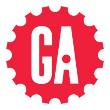 PT GEMILANG ASRIJalan Raya Wates Km.10 No. 25YogyakartaTelp. / Fax. (021) 7520041http://www.gemilangasri.co.id , E-mail: gemilangasri@gmail.co.idNomor  : 109/II/2020                                                                   Yogyakarta, 2 Februari 2020Perihal  : Penawaran KerjasamaYth. Direktur BUMI CITRA PERMAI TBK Gedung Millennium Group Jl. Kramat Raya No. 32-34,Jakarta Pusat 10450.Dengan hormat,Berdasarkan  informasi  dari  media  online,  perusahaan  bapak  sedang memasarkan bangunan rumah di kawasan Melati, Sleman.Kami tertarik untuk melakukan kerjasama dalam jual beli bahan-bahan bangunan. Untuk itu kami akan berkunjung ke kantor Bapak sebagai langkah pertama dalam melakukan kerjasama. Mohon berkenan memberikan informasi pada hari dan tanggal berapa kami dapat diterima di kantor Bapak.Atas perhatian dan kerja sama Saudara, kami sampaikan terima kasih.Hormat kami, PimpinanSuherman, MM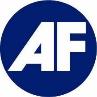 ASRI FURNITUREJl. Solo Km. 12. No.52YogyakartaTelp. / Fax. (0351) 8198567http://www.asrifurniture.co.id , E-mail: asrifurniture@gmail.co.idNomor  : 045/II.02/2020                                               	Yogyakarta, 6 Februari 2020Perihal  : Pemberitahuan Pengiriman BarangYth. Direktur BUMI CITRA PERMAI TBK Gedung Millennium Group Jl. Kramat Raya No. 32-34,Jakarta Pusat 10450.Dengan hormat,Berdasarkan surat pesanan saudara  tertanggal 25 Januari 2020 maka dengan ini kami beritahukan bahwa kami telah melakukan pengiriman atas barang-barang yang dipesan. Apabila dalam penerimaan ada barang-barang yang cacat/rusak mohon untuk dapat menyampaikan pada kami untuk segera ditukar dengan yang bagus.Atas perhatian dan kerjasamanya, disampaikan terima kasih.Hormat kami, PimpinanSaputra, MMPT BUANA SEJAHTERA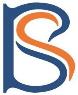 Jl. Raya Surabaya Km. 10. No.152 SurabayaTelp. / Fax. (0351) 8198567 http://www.buanasejahtera.co.idE-mail:buanasejahtera@gmail.co.idNomor  : 145/02/2020                                           		 Yogyakarta, 6 Februari 2020Perihal  : Penagihan PembayaranYth. Direktur BUMI CITRA PERMAI TBK Gedung Millennium Group Jl. Kramat Raya No. 32-34,Jakarta Pusat 10450.Dengan hormat disampaikan bahwa setelah kami membuka jadwal pembayaran para debitur, kami mendapatkan bahwa saudara masih mempunyai hutang sebesar Rp. 24.000.000,- (dua puluh empat juta rupiah). Untuk itu kiranya saudara dapat menyelesaikan hal tersebut.Kami menumggu pelunasan dari saudara dan atas kerjasamanya kami ucapkan terima kasih.Hormat kami, PimpinanSaputra, MMPT RAMA SAKTI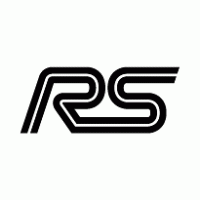 Jl. Kapten Tendean No.52PurworejoTelp. / Fax. (0275)http://www.ramasakti.co.id E-mail:ramasakti@gmail.co.idNomor  : 56/02/2020                                                            Yogyakarta, 8 Februari 2020Perihal  : Pemberitahuan PengirimanYth. Direktur BUMI CITRA PERMAI TBK Gedung Millennium Group Jl. Kramat Raya No. 32-34,Jakarta Pusat 10450.Dengan hormat,Dengan ini kami sampaikan bahwa surat pesanan saudara tertanggal 25 Januari 2020 sudah kami terima. Selanjutnya berdasar pesanan tersebut, melalui surat ini kami beritahukan bahwa 7500 buah genteng SOKA sudah kami kirimkan.Atas kerjasamanya, kami ucapkan terima kasih.Hormat kami, PimpinanSuseno, M.Si.,PT BATARA SEJAHTERA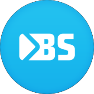 Jl. Monginsidi   No.59YogyakartaTelp. / Fax. (0274)   676543Web: http://www.batara.co.idE-mail:batara@gmail.co.idNomor  : 098/2.II/2020                                                            Yogyakarta, 12 Februari 2020Perihal  : PengaduanYth. Direktur BUMI CITRA PERMAI TBK Gedung Millennium Group Jl. Kramat Raya No. 32-34,Jakarta Pusat 10450.Dengan hormat,Dengan ini disampaikan bahwa berdasarkan kontrak kerjasama yang telah kita sepakati bersama, saudara akan menyelesaikan pembangunan perumahan di kawasan Banyubiru pada akhir Januari 2020. Akan tetapi sampai sekarang pembangunan perumahan tersebut baru kurang lebih 75%. Hal ini kami sampaikan karena para pegawai kami segera akan menempati rumah tersebut. Untuk itu kiranya Bapak pimpinan dapat segera menyelesaikannya dengan secepatnya.Atas perhatian Saudara, kami sampaikan terima kasih.Hormat kami, PimpinanBaroto, M.Si.